For Black History Month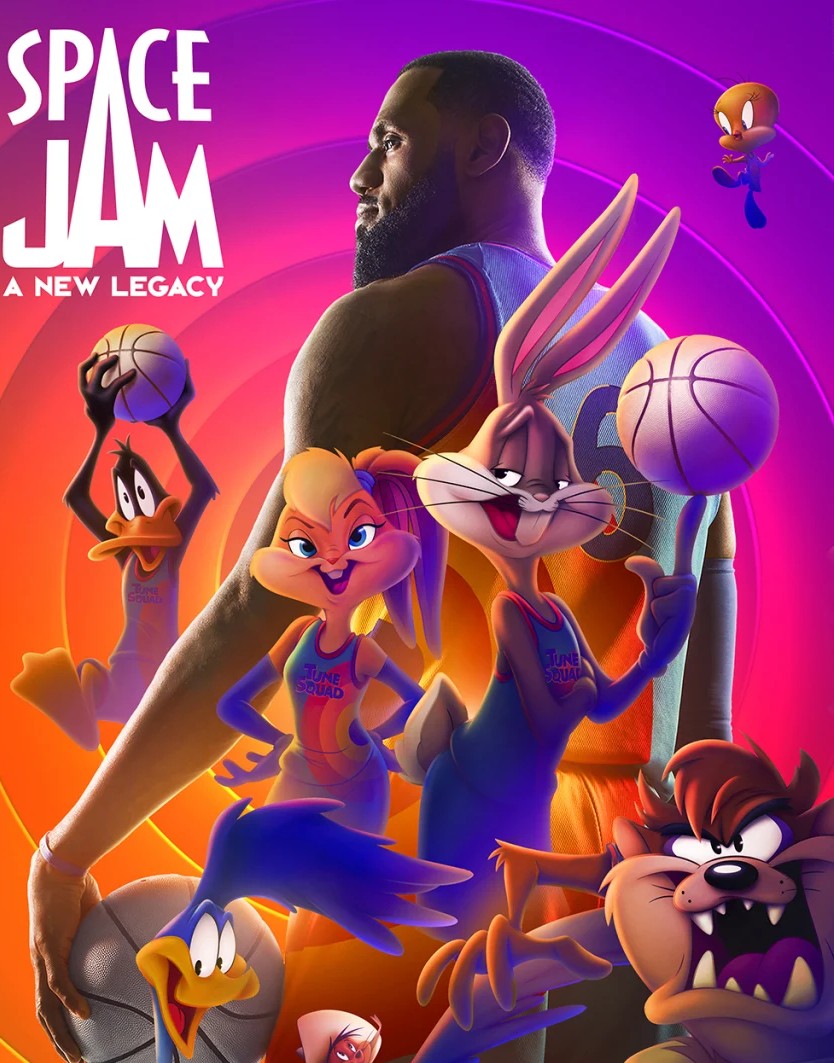 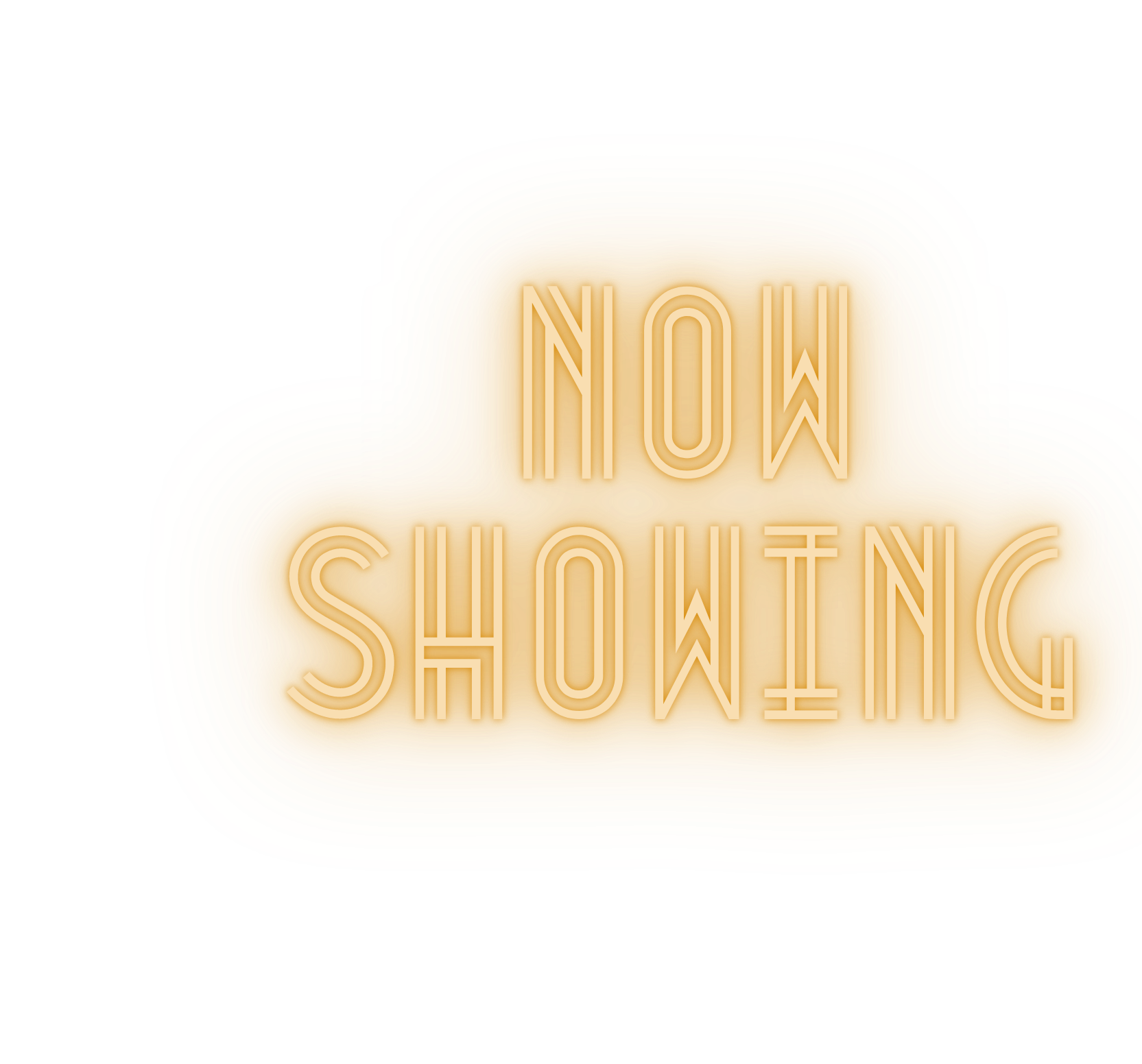 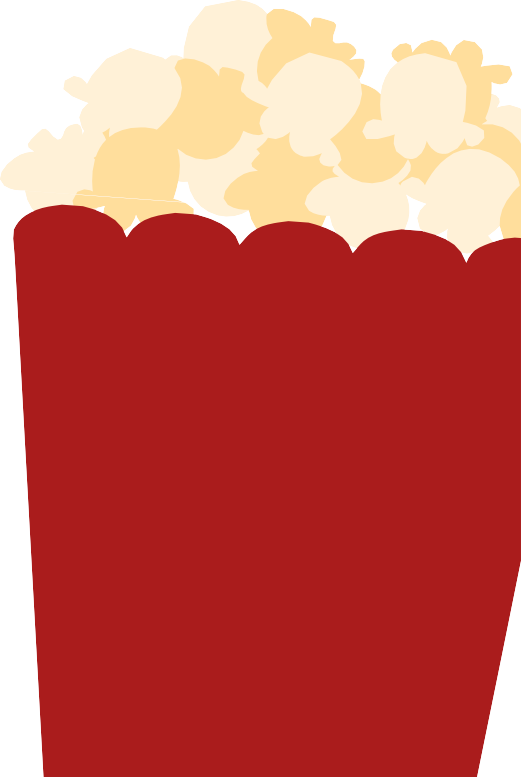 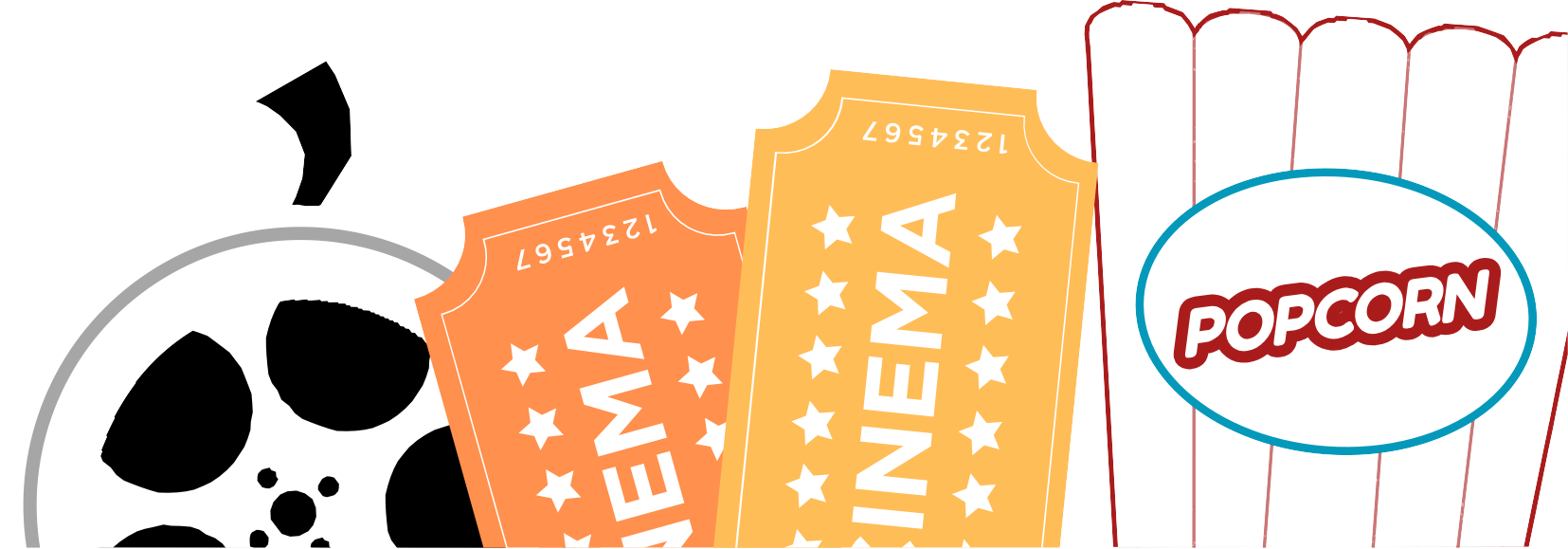 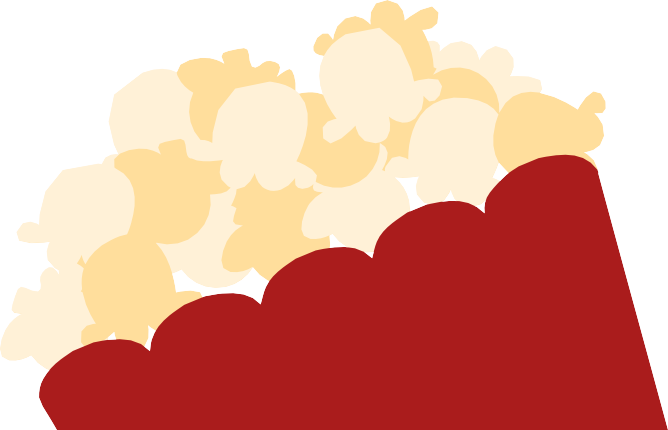 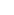 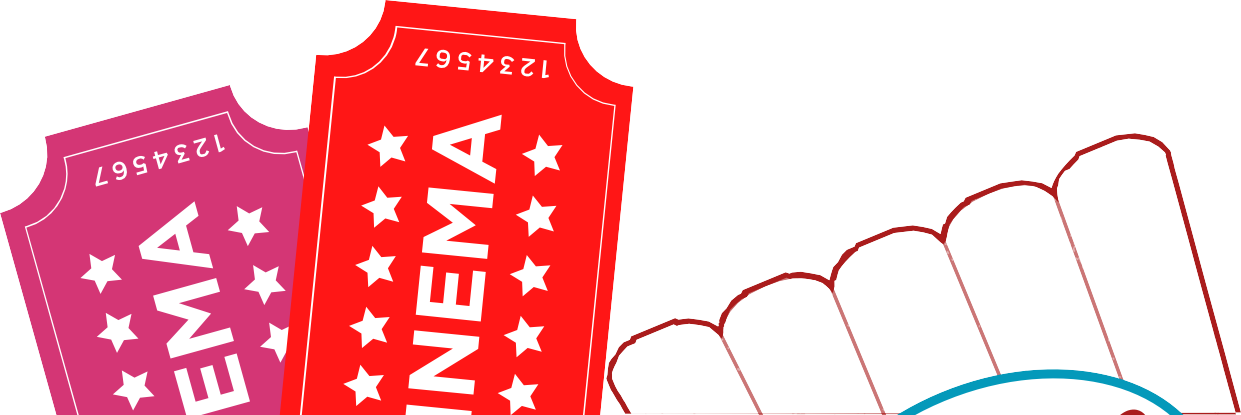 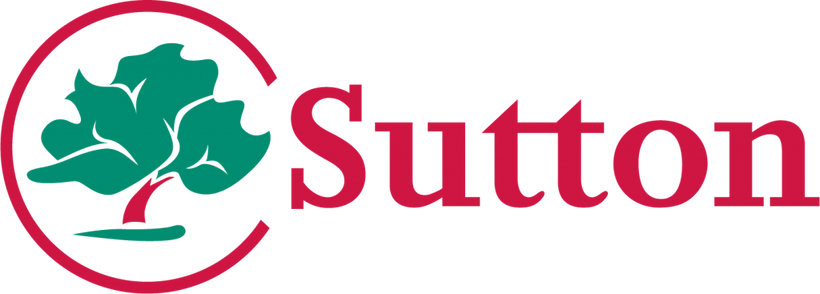 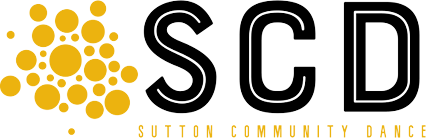 Film and ChillCHILLOCTOBER 27TH | 2 PMSUTTON COMMUNITY DANCE, ST NICHOLAS CENTRE, ST NICHOLAS WAY, SUTTON SM1 1AXPOPCORN AND DRINKS PROVIDEDin partnership with